VÝZVA K PODÁNÍ NABÍDKYZadavatel: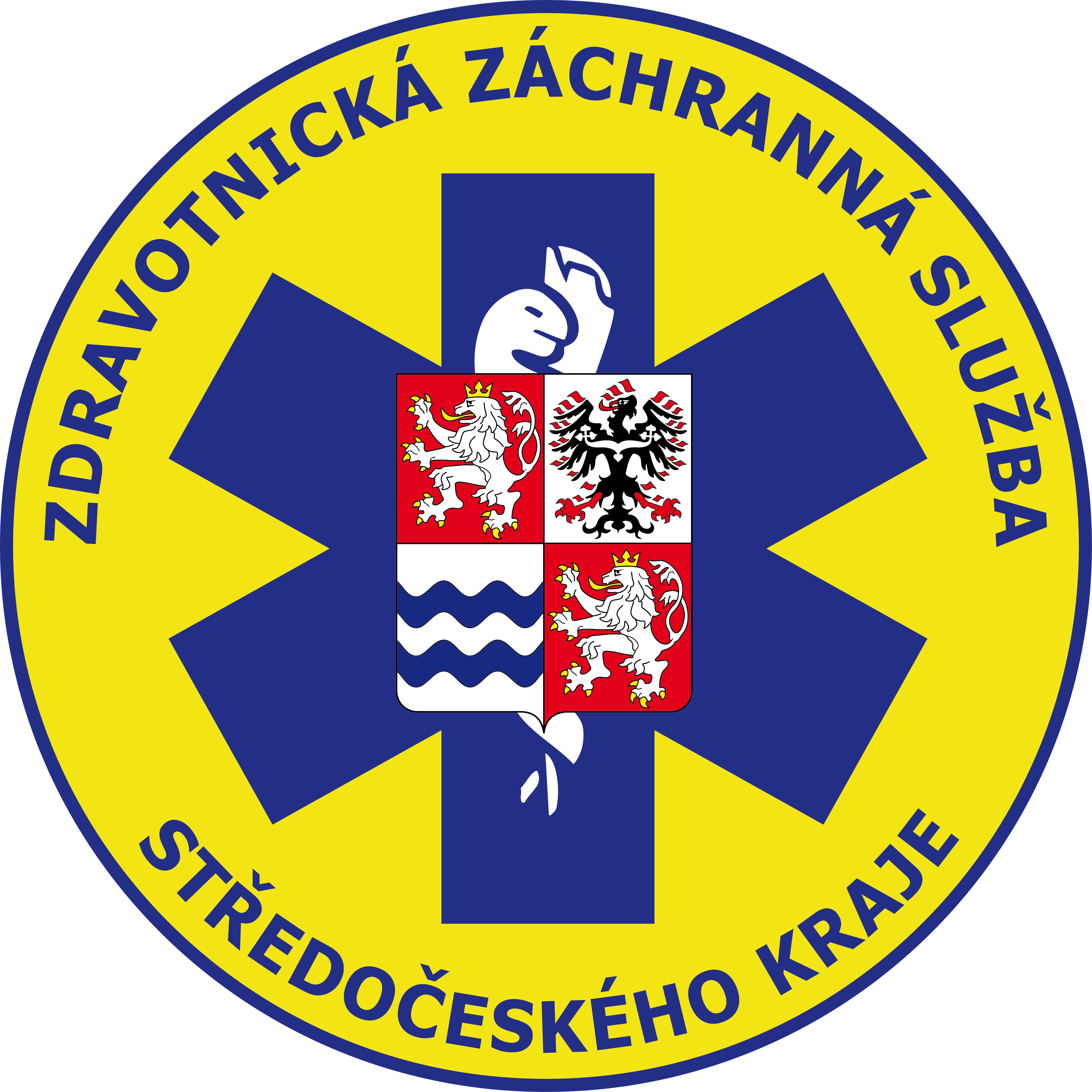 ZDRAVOTNICKÁ ZÁCHRANNÁ SLUŽBA 
STŘEDOČESKÉHO KRAJE, 
příspěvková organizaceveřejná zakázka malého rozsahu s názvem„Rukavice“zadávaná mimo režim zákona č. 134/2016 Sb., o zadávání veřejných zakázek, ve znění pozdějších předpisů (dále jen „zákon“)OBECNÉ INFORMACE O VEŘEJNÉ ZAKÁZCEInformace o zadavateliZadavatelKontaktní osoby za ZadavateleZákladní informace o veřejné zakázcePoptávkové řízeníVeřejná zakázka s názvem „Rukavice“ je veřejnou zakázkou malého rozsahu na dodávky (dále jen „Veřejná zakázka“).Veřejná zakázka je v souladu s § 31 zákona zadávána mimo režim zákona. Obsahuje-li tato výzva k podání nabídek, resp. zadávací dokumentace odkaz na zákon, použije se příslušné ustanovení zákona analogicky. To však neznamená, že Zadavatel zadává Veřejnou zakázku v režimu zadávacího řízení podle zákona.Účel Veřejné zakázkyÚčelem Veřejné zakázky je uzavření smlouvy na plnění Veřejné zakázky s jedním vybraným dodavatelem, na jejímž základě budou pro Zadavatele poskytovány dodávky jednorázových rukavic. Předmět plnění Veřejné zakázkyPředmětem plnění Veřejné zakázky je dodávka rukavic dle níže uvedené specifikace. Na základě tohoto výběrového řízení bude uzavřena Rámcová kupní smlouva na dobu určitou do 31.12.2021. Plnění předmětu Veřejné zakázky bude realizováno na základě objednávek Zadavatele dle aktuální potřeby.Specifikace předmětu plnění Veřejné zakázky:Mediánová síla při přetržení: 9,0 NTloušťka prostředního prostu: 0,07 mm +/- 0,01 mmTloušťka dlaně: 0,05 mm   +/- 0,01 mmTloušťka manžety: 0,04 mm  +/- 0,01 mm      AQL hodnota 1,5                     Obouruké provedeníJednorázovéMateriál: nitrile, nesterilníBarva: Modrá / Fialová / Oranžová / ŠedáExspirace: Min. 2 rokyZáruka: Min. 24 měsícůVelikosti: S, M, L, XLSkladování: 3 roky skladovatelnostRozměry:        Dlaň                           DélkaVelikost S        min.  75 mm                min. 240 mmVelikost M       min.  90 mm                min. 240 mmVelikost L        min.106 mm                min. 240 mmVelikost XL     min.116 mm                min. 240 mmBalení:V minimálním počtu 100 ks v balení.Normy:Označení produktu CE dle Nařízení EU 2017/745Označení produktu CE dle Nařízení EU 2016/425 o osobních ochranných prostředcíchNorma 455 -1, -2, -3, -4EN 420EN ISO 374 -1, -2, -4EN 16523-1Výrobek testován na rezistenci proti průniku virů dle ASTM F1671AQL hodnota 1,5V případě, že doručená nabídka bude vyřazena již z otevírání obálek (např. v důsledku doručení po lhůtě pro podání nabídek), zadavatel bude v takovém případě neotevřenou nabídku spolu se vzorkem archivovat.Zadavatel s ohledem na environmentálně odpovědné zadávání dle § 6 odst. 4 Zákona preferuje, aby předmět plnění, tj. jednotlivá balení rukavic, byl dodán v recyklovatelných obalech.Předpokládaná hodnota Veřejné zakázkyPředpokládaná hodnota Veřejné zakázky byla stanovena na základě § 16 a násl. Zákona.Nejvýše přípustná cena za jeden pár rukavic činí 2,65 Kč (slovy: dvě koruny šedesát pět haléřů českých) bez DPH; 3,15 Kč (slovy: tři koruny patnáct haléřů českých) včetně DPH. Celková předpokládaná hodnota veřejné zakázky činí 1.990.000 Kč bez DPH (slovy: jeden milion devět set devadesát tisíc korun českých).Doba plněníRámcová smlouva na plnění Veřejné zakázky bude uzavřena bezodkladně po výběru nejvhodnější nabídky. Plnění předmětu veřejné zakázky bude realizováno dle aktuálních potřeb Zadavatele.Objednávky budou realizovány do 14 dní od objednání. Smlouva bude uzavřena na dobu určitou do 31. 12. 2021 nebo do vyčerpání předpokládané hodnoty veřejné zakázky, platí, co nastane dřív.Místo plněníMístem plnění Veřejné zakázky je ředitelství Zadavatele na adrese Vančurova 1544, Kladno 272 01.Závaznost požadavků ZadavateleInformace a údaje uvedené v jednotlivých částech této zadávací dokumentace a v jejích přílohách vymezují závazné požadavky Zadavatele na plnění této Veřejné zakázky, není-li uvedeno jinak. Tyto požadavky jsou účastníci povinni plně a bezvýhradně dodržet při zpracování své nabídky. Nedodržení závazných požadavků Zadavatele bude považováno za nesplnění zadávacích podmínek, jehož následkem může být vyloučení účastníka z poptávkového řízení.KVALIFIKACE ÚČASTNÍKŮObecná ustanovení o prokazování kvalifikaceZadavatel stanovil požadavky na kvalifikaci analogicky k požadavkům uvedeným v § 73 zákona.Kvalifikovaným pro splnění Veřejné zakázky je účastník, který:splní základní způsobilosti ve smyslu § 74 a násl. zákona, v rozsahu dle odst. 2.2 této zadávací dokumentace;splní profesní způsobilosti ve smyslu § 77 zákona, v rozsahu dle odst. 2.3 této zadávací dokumentace;splní technickou kvalifikaci ve smyslu § 79 a násl. zákona, v rozsahu dle odst. 2.4 této zadávací dokumentace.Základní způsobilostÚčastník je povinen prokázat splnění základní způsobilosti v rozsahu dle písm. a) až e) ustanovení § 74 odst. 1 zákona. Ustanovení § 74 odst. 2 a 3 zákona se aplikují obdobně.Účastník prokáže základní způsobilost předložením písemného čestného prohlášení. Za tímto účelem lze využít vzoru uvedeného v příloze č. 2 této zadávací dokumentace.Profesní způsobilostÚčastník je povinen prokázat splnění profesní způsobilosti předložením:výpisu z obchodního rejstříku, pokud je v něm účastník zapsán, či výpisu z jiné obdobné evidence, pokud jiný právní předpis zápis do takové evidence vyžaduje;dokladu o oprávnění k podnikání v rozsahu odpovídajícím předmětu Veřejné zakázky, zejména dokladu prokazujícího příslušné živnostenské oprávnění či licenci k předmětu Veřejné zakázky.Technická kvalifikaceÚčastník prokáže technickou kvalifikaci předložením:dokladu prokazujícího shodu požadovaného výrobku s požadovanou technickou normou nebo technickým dokumentem (Prohlášení o shodě).doložení splnění požadovaných směrnic a norem. Výrobek testován na rezistenci proti průniku virů dle ASTM F1671.doložení splnění požadavku SÚKL na notifikaci zdravotnického prostředku, jakož i registraci osoby zacházející se zdravotnickými prostředky ve smyslu zákona č. 268/2014 Sb., o zdravotnických prostředcích a o změně zákona č. 634/2004 sb., o správních poplatcích, ve znění pozdějších předpisů. V případě zdravotnických prostředků, u kterých není povinnost notifikace zdravotnického prostředku zadavatel požaduje předložit registraci osoby zacházející se zdravotnickými prostředky.návod k použití v českém jazyce (u zdravotnických prostředků třídy IIb a III).Společná ustanovení o prokazování kvalifikacePravost a stáří dokladůÚčastník je oprávněn předložit kopie dokladů prokazujících splnění kvalifikace. Doklady prokazující základní způsobilosti podle odst. 2.2 této zadávací dokumentace a profesní způsobilost podle odst. 2.3 této zadávací dokumentace musí prokazovat splnění požadovaného kritéria způsobilosti nejpozději v době 3 měsíců přede dnem zahájení poptávkového řízení (tj. před uveřejněním výzvy k podání nabídky nebo jejím doručením účastníkovi, nebyla-li uveřejněna). Je-li zadavatelem vyžadováno čestné prohlášení, musí být ze strany účastníka podepsáno statutárním orgánem nebo jinou osobou prokazatelně oprávněnou jednat za účastníka; v takovém případě doloží účastník toto oprávnění v originálu či v kopii v nabídce.Prokazování kvalifikace prostřednictvím poddodavateleÚčastník může prokázat určitou část technické kvalifikace nebo profesní způsobilosti, s výjimkou způsobilosti podle odst. 2.3 písm. a) této zadávací dokumentace, prostřednictvím poddodavatele. Účastník je v takovém případě povinen zadavateli předložit:doklady prokazující splnění základní způsobilosti poddodavatele podle odst. 2.2 této zadávací dokumentace,doklady prokazující splnění profesní způsobilosti poddodavatele podle odst. 2.3 písm. a) této zadávací dokumentace, tj. výpis z obchodního rejstříku, pokud je v něm zapsán, či výpis z jiné obdobné evidence, pokud jiný právní předpis zápis do takové evidence vyžaduje,doklady prokazující splnění chybějící části kvalifikace prostřednictvím poddodavatele,písemný závazek poddodavatele k poskytnutí plnění určeného k plnění Veřejné zakázky nebo k poskytnutí věcí nebo práv, s nimiž bude účastník oprávněn disponovat v rámci plnění Veřejné zakázky, a to alespoň v rozsahu, v jakém poddodavatel prokázal kvalifikaci za účastníka. Ustanovení § 83 odst. 2 a 3 zákona se použijí obdobně.Prokazování kvalifikace účastníky, kteří podávají společnou nabídkuMá-li být předmět Veřejné zakázky plněn několika účastníky společně a za tímto účelem podávají či hodlají podat společnou nabídku, je každý z účastníků povinen prokázat splnění základní způsobilosti podle odst. 2.2 této zadávací dokumentace a profesní způsobilost podle odst. 2.3 písm. a) této zadávací dokumentace v plném rozsahu. V případě, že má být předmět Veřejné zakázky plněn společně několika účastníky, jsou zadavateli povinni doložit, že všichni dodavatelé podávající společnou nabídku nesou společně a nerozdílně odpovědnost za plnění Veřejné zakázky. Tuto skutečnost lze doložit například předložením smlouvy, z níž bude společná a nerozdílní odpovědnost za plnění Veřejné zakázky vyplývat.Další podmínky prokazování kvalifikaceKvalifikace získaná v zahraničí se prokazuje analogicky dle ustanovení §§ 81 a 45 odst. 3 zákona.Prokazování splnění kvalifikace prostřednictvím výpisu ze seznamu kvalifikovaných dodavatelů, certifikátem vydaným v rámci systému certifikovaných dodavatelů nebo jednotným evropským osvědčením pro veřejné zakázky se řídí příslušnými ustanoveními zákona.Postup v případě změn kvalifikace účastníka se řídí analogicky dle ustanovení § 88 zákona.ZPŮSOB ZPRACOVÁNÍ NABÍDKOVÉ CENYZákladní požadavky zadavateleÚčastník stanoví nabídkovou cenu za řádné a včasné splnění předmětu Veřejné zakázky, na jejíž plnění podává nabídku, a tuto uvede v Krycím listu nabídky, který tvoří Přílohu č. 1 této zadávací dokumentace, a v návrhu Rámcové smlouvy, která je Přílohou č. 4 této zadávací dokumentace.Nabídková cena bude stanovena jako cena za 1 pár rukavic v Kč bez DPH.Nabídková cena bude uvedena v Krycím listu nabídky a v návrhu Rámcové smlouvy v následujícím členění:Cena v Kč bez DPHSazba DPH v %Cena v Kč včetně DPHMaximální výše nabídkové cenyMaximální výše nabídkové ceny, kterou jsou účastníci oprávněni v nabídce uvést, odpovídá výši předpokládané hodnoty Veřejné zakázky stanovené v odst. 1.2.4. této zadávací dokumentace; uvedené omezení platí rovněž ve vztahu k jednotkové ceně.Účastník, který podá nabídku obsahující vyšší nabídkovou cenu, bude z poptávkového řízení vyloučen.Podmínky překročení nabídkové cenyNabídková cena a veškeré její položky musí být stanoveny jako nejvýše přípustné a neměnné.Nabídková cena bude stanovena jako cena konečná, tj. zahrnující jakékoliv případné dodatečné náklady účastníka, nepřekročitelná a ve smlouvě jako cena smluvní. Překročení nabídkové ceny je možné pouze v případě, že po podání nabídky na Veřejnou zakázku a před termínem jejího plnění dojde ke změně relevantních sazeb DPH, a to pouze o hodnotu odpovídající této změně.ZPŮSOB HODNOCENÍ NABÍDEKZákladní kritérium pro hodnocení nabídek je ekonomická výhodnost nabídky ve smyslu § 114 odst. 1 zákona. Hodnocení ekonomické výhodnosti nabídek bude provedeno podle jediného kritéria hodnocení – nejnižší nabídkové ceny. Jako ekonomicky nejvýhodnější bude vyhodnocena taková nabídková cena, která bude nižší oproti nabídkovým cenám ostatních účastníků.Hodnocena bude výše nabídkové ceny v Kč bez DPH za 1 pár rukavic.OBCHODNÍ PODMÍNKY A PLATEBNÍ PODMÍNKYUzavření smlouvy (objednávky) a Obchodní podmínkyRámcová smlouva uzavřená na tuto Veřejnou zakázku, bude za účelem provádění zásady transparentnosti uveřejněna v Registru smluv v souladu s platnou legislativou, zejm. pak zákonem č. 340/2015 Sb., o zvláštních podmínkách účinnosti některých smluv, uveřejňování těchto smluv a registru smluv, ve znění pozdějších předpisů.O datu účinnosti smlouvy mají smluvní strany možnost přesvědčit se nahlédnutím do Registru smluv.Obchodní podmínky jsou obsaženy v závazném návrhu Rámcové smlouvy na plnění Veřejné zakázky, který tvoří přílohu č. 4 této zadávací dokumentace.Závazný návrh Rámcové smlouvy na plnění Veřejné zakázky představuje závazné požadavky Zadavatele na plnění Veřejné zakázky a účastníci nejsou oprávněni činit úpravy Rámcové smlouvy s výjimkou údajů, které jsou v závazném návrhu Rámcové smlouvy výslovně označeny k doplnění (uvozeny formulací [DOPLNÍ ÚČASTNÍK] nebo ●●●, a dále s výjimkou identifikace účastníka uvedené v hlavičce návrhu Smlouvy (zejména pokud je účastníkem více dodavatelů či fyzická osoba).Návrh Rámcové smlouvy musí být ze strany účastníka podepsán statutárním orgánem nebo jinou osobou prokazatelně oprávněnou jednat za účastníka; v takovém případě doloží účastník toto oprávnění v nabídce. Předložení nepodepsaného návrhu Rámcové smlouvy není předložením řádného návrhu požadované smlouvy. Podává-li nabídku více účastníků společně (jako konsorcium dodavatelů), návrh Rámcové smlouvy musí být podepsán statutárními orgány nebo jinými osobami prokazatelně oprávněnými jednat za všechny účastníky podávající nabídku, nebo účastníkem, který byl ostatními účastníky k tomuto úkonu výslovně zmocněn. Vybraný účastník bude uskutečňovat svou součinnost po podpisu Rámcové smlouvy podle pokynů Zadavatele a v souladu s jeho zájmy, pokud tyto nebudou v rozporu s obecně platnými právními předpisy.Platební podmínkyZadavatel nebude poskytovat zálohy.Splatnost faktur je 30 dní od doručení faktury Zadavateli.Faktura musí splňovat náležitosti daňového dokladu dle platných právních předpisů.DALŠÍ POŽADAVKY ZADAVATELEPožadovaná záruka za jakost dodávkyZáruka za jakost dodávky v rámci výše uvedené Veřejné zakázky malého rozsahu je požadována v délce minimálně 24 měsíců od předání dodávky Zadavateli.VYSVĚTLENÍ A ZMĚNY ZADÁVACÍ DOKUMENTACEVysvětlení zadávací dokumentaceÚčastníci jsou oprávněni po Zadavateli písemně požadovat vysvětlení zadávací dokumentace. Písemná žádost musí být doručena kontaktní osobě Zadavatele ve věcech zadávací dokumentace na emailovou adresu nejpozději 3 dny před uplynutím lhůty pro podání nabídek. Na později doručené žádosti není Zadavatel povinen reagovat.Vysvětlení zadávací dokumentace Zadavatel poskytne všem dodavatelům, a to stejným způsobem jako výzvu k podání nabídky, nejpozději do 2 pracovních dnů od doručení žádosti. Zadavatel může poskytnout účastníkům vysvětlení zadávací dokumentace i bez předchozí žádosti. Změny a doplnění zadávací dokumentaceKdykoli v průběhu lhůty pro podání nabídek může Zadavatel přistoupit ke změně nebo doplnění zadávací dokumentace.POŽADAVKY NA ZPRACOVÁNÍ NABÍDEKPodání nabídkyNabídky se podávají v písemné formě, pouze v elektronické podobě, a to pomocí elektronického nástroje E-ZAK dostupného na:https://zakazky.kr-stredocesky.cz/contract_display_8784.htmlNabídku nelze podat v listinné podobě!Nabídka musí být zpracována v českém nebo slovenském jazyce. Nabídka bude podána v takové podobě, aby veškeré dokumenty byly nahrány v jednotném dokumentu, tj. nabídka bude představovat pouze jeden dokument ve formátu např. pdf. Zároveň zadavatel upozorňuje, že v případě, kdy chce účastník předložit elektronický originál dokumentu, nesmí být s tímto dokumentem nijak manipulováno (dokument nesmí být upraven, spojen s jiným PDF dokumentem apod.). Nabídka nemusí být podepsána uznávaným elektronickým podpisem. Nabídka nemusí obsahovat elektronické originály dokumentů, u vybraného dodavatele si zadavatel vyžádá předložení originálů dokladů o kvalifikaci, pokud již tyto nebyly v zadávacím řízení předloženy. V nabídce musí být uvedeny identifikační údaje účastníka v rozsahu dle § 28 odst. 1 písm. g) zákona. Nabídka nebude obsahovat opravy a přepisy a jiné nesrovnalosti, které by zadavatele mohly uvést v omyl. Zadavatel upozorňuje dodavatele, že pro podání nabídek je nutná registrace v elektronickém nástroji E-ZAK, přičemž k registraci je vyžadován zaručený elektronický podpis založený na kvalifikovaném certifikátu. Podrobné informace jsou uvedeny na stránkách provozovatele elektronického nástroje http://www.ezak.cz/. Nabídky musí účastníci doručit shora uvedeným způsobem nejpozději do konce lhůty pro podání nabídek.Nabídka účastníka podaná v elektronické podobě musí splňovat požadavky podle § 5 odst. 3 vyhlášky č. 260/2016 Sb., o stanovení podrobnějších podmínek týkajících se elektronických nástrojů, elektronických úkonů při zadávání veřejných zakázek a certifikátu shody. Účastník, který podal nabídku ve veřejné zakázce, nesmí být současně poddodavatelem jiného účastníka v této veřejné zakázce. V nabídce musejí být uvedeny identifikační údaje účastníka v rozsahu dle § 28 odst. 1 písm. g) zákona.Účastník může v poptávkovém řízení podat pouze jedinou nabídku, a pokud podá nabídku, nesmí být současně osobou, jejímž prostřednictvím jiný účastník v tomtéž poptávkovém řízení prokazuje kvalifikaci.Požadavky na obsah nabídkyÚčastník předloží nabídku na Veřejnou zakázku v takové podobě, že všechny listy nabídky budou navzájem pevně spojeny či sešity tak, aby byly dostatečně zabezpečeny před jejich vyjmutím z nabídky. Všechny výtisky budou řádně čitelné, bez škrtů a přepisů. Všechny stránky nabídky, resp. jednotlivých výtisků, budou očíslovány vzestupnou kontinuální řadou; není třeba číslovat originály či úředně ověřené kopie požadovaných dokumentů.Nabídka na Veřejnou zakázku bude předložena v následující struktuře:Krycí list nabídky (Příloha č.1)Doklady prokazující splnění kvalifikačních předpokladůSouhlas s uveřejněním smlouvy na profilu zadavatele a v Registru Smluv (Příloha č. 3)Specifikace dodávaného zboží, které musí odpovídat požadavkům dle čl. 1.2.3. zadávací dokumentaceTato specifikace bude tvořit přílohu smlouvy.Kopie zkušebního protokoluProhlášení o shoděNávrh Rámcové kupní smlouvy (Příloha č. 4) – řádně vyplněný a podepsaný v souladu s touto zadávací dokumentacíNávod v českém jazyceDalší dokumenty požadované zadávací dokumentací a/nebo dle uvážení účastníkaVeškeré dokumenty, u nichž je vyžadován podpis, budou podepsány osobou oprávněnou jednat za účastníka. Jazyk nabídkyNabídka musí být zpracována ve všech svých částech v českém jazyce (výjimku tvoří odborné údaje a názvy).LHŮTA PRO PODÁNÍ NABÍDEK A OTEVÍRÁNÍ NABÍDEKLhůta a místo pro podání nabídekNabídky se podávají v písemné formě, pouze v elektronické podobě, a to pomocí elektronického nástroje E-ZAK dostupného na:https://zakazky.kr-stredocesky.cz/contract_display_8784.htmlNabídku nelze podat v listinné podobě!Lhůta pro podání nabídek končí dne 1.9.2021 v 10:00 hodin.UPOZORNĚNÍ: Uvedená lhůta pro podání nabídek představuje okamžik, do kterého musí být nabídka fakticky doručena zadavateli, tj. musí být úspěšně v plném rozsahu nahrána do elektronického nástroje E-ZAK. Zadavatel neodpovídá za technické podmínky na straně dodavatele (např. hardwarová a softwarová konfigurace počítače dodavatele, rychlost a stabilita internetového připojení apod.); tyto jdou plně k tíži dodavatele. Nabídka, která nebude zadavateli doručena ve lhůtě a způsobem stanoveným v zadávací dokumentaci, se nepovažuje za podanou a v průběhu zadávacího řízení se k ní nepřihlíží.Otevírání nabídekOtevírání nabídek je neveřejné. PRÁVA A VÝHRADY ZADAVATELENa vyloučení účastníka z poptávkového řízení se přiměřeně aplikuje ustanovení § 48 zákona, s výjimkou § 48 odst. 7, 9 a 10 zákona. Okamžikem doručení rozhodnutí o vyloučení zaniká účastníkovi účast v poptávkovém řízení.Zadavatel nepřipouští varianty nabídek ani dodatečné plnění nabídnuté nad rámec požadavků stanovených v této zadávací dokumentaci. Zadavatel nehradí náklady spojené se zpracováním nabídek účastníků a s účastí v poptávkovém řízení. Zadavatel si vyhrazuje právo ověřit informace obsažené v nabídce účastníka u třetích osob a účastník je povinen mu v tomto ohledu poskytnout veškerou potřebnou součinnost.Zadavatel si vyhrazuje právo toto poptávkové řízení kdykoli až do uzavření Rámcové smlouvy zrušit, popřípadě odmítnout všechny předložené nabídky, a to i bez udání důvodu.Zadavatel nepřipouští podání námitky v poptávkovém řízení.SEZNAM PŘÍLOH ZADÁVACÍ DOKUMENTACENedílnou součástí této zadávací dokumentace jsou následující přílohy:Za ZZS SČK, dne 25.8.2021____________________________MUDr. Pavel Rusýředitel ZZS SČKPříloha č.1 - KRYCÍ LIST NABÍDKY Příloha č.2Čestné prohlášení účastníka o splnění kvalifikačních předpokladůfirma (účastník):……………………………………………………………………………..sídlo:………………………………………………………………………………………......IČ/DIČ:………………………………………………………………………………………..jednající:……………………………………………………………………………………....tímto čestně prohlašuje, že: nebyl v zemi svého sídla v posledních 5-ti letech před zahájením zadávacího řízení pravomocně odsouzen pro trestný čin spáchaný ve prospěch organizované zločinecké skupiny, trestný čin účasti na organizované zločinecké skupině, trestný čin obchodování s lidmi, trestné činy proti majetku, podvodu, úvěrového podvodu, podílnictví, podílnictví z nedbalosti, legalizace výnosů z trestné činnosti, legalizace výnosů z trestné činnosti z nedbalosti, trestné činy zneužití informace a postavení v obchodním styku, sjednání výhody při zadání veřejné zakázky, při veřejné soutěži a veřejné dražbě, pletichy při zadání veřejné zakázky a při veřejné soutěži, pletichy při veřejné dražbě, poškození finančních zájmů Evropské unie, trestné činy obecně nebezpečné, trestné činy proti České republice, cizímu státu a mezinárodní organizaci, trestné činy proti výkonu pravomoci orgánu veřejné moci a úřední osoby, trestné činy úředních osob, úplatkářství a jiná rušení činnosti orgánu veřejné; jde-li o právnickou osobu, musí tento předpoklad splňovat jak tato právnická osoba, tak její statutární orgán nebo každý člen statutárního orgánu, a je-li statutárním orgánem účastníka či členem statutárního orgánu účastníka právnická osoba, musí tento předpoklad splňovat jak tato právnická osoba, tak její statutární orgán nebo každý člen statutárního orgánu této právnické osoby; účastní-li se zadávacího řízení pobočka závodu zahraniční právnické osoby, musí tuto podmínku splňovat tato právnická osoba a vedoucí pobočky závodu; účastní-li se zadávacího řízení pobočka závodu české právnické osoby, musí tuto podmínku splňovat tato právnická osoba, tak její statutární orgán nebo každý člen statutárního orgánu; tento základní kvalifikační předpoklad musí účastník splňovat jak ve vztahu k území České republiky, tak k zemi svého sídla, místa podnikání či bydliště, k zahlazeným odsouzením se nepřihlíží,není v likvidaci,nebylo proti němu vydáno rozhodnutí o úpadku,nebyla vůči němu nařízena nucená správa podle jiného právního předpisu nebo v obdobné situaci podle právního řádu země sídla,nemá v evidenci daní zachyceny daňové nedoplatky, a to jak v České republice, tak v zemi sídla, místa podnikání či bydliště účastníka,nemá nedoplatek na pojistném a na penále na veřejné zdravotní pojištění, a to jak v České republice, tak v zemi sídla, místa podnikání či bydliště účastníka,V ….…….…  dne ……………..                                                             .................................................podpis oprávněné osoby za účastníkatitul, jméno, příjmení, funkcePříloha č.3Souhlas s uveřejněním smlouvy (objednávky) na Profilu zadavatele 
a v Registru smluvfirma (účastník):……………………………………………………………………………..sídlo:………………………………………………………………………………………......IČ/DIČ:………………………………………………………………………………………..jednající:……………………………………………………………………………………....jako dodavatel veřejné zakázky malého rozsahu s názvem:„Rukavice“tímto čestně prohlašuji, že souhlasím s tím, aby smlouva (objednávka) uzavřená na tuto veřejnou zakázku, včetně případných dodatků, byla za účelem provádění zásady transparentnosti uveřejněna na profilu zadavatele v souladu s platnou legislativou, zejm. pak zákon č. 134/2016 Sb., o zadávání veřejných zakázek, ve znění pozdějších předpisů, a to na URL adrese: https://zakazky.kr-stredocesky.cz/profile_display_72.html v detailu výše uvedené veřejné zakázky.tímto čestně prohlašuji, že souhlasím s tím, aby smlouva uzavřená na tuto veřejnou zakázku, včetně případných dodatků, byla za účelem provádění zásady transparentnosti uveřejněna v Registru smluv v souladu s platnou legislativou, zejm. pak zákon č. 340/2015 Sb., o zvláštních podmínkách účinnosti některých smluv, uveřejňování těchto smluv a registru smluv, ve znění pozdějších předpisů.V……………………dne……………..……………………………………………..podpis oprávněné osoby za účastníkatitul, jméno, příjmení, funkcePozn.: Firma (dodavatel) je povinen vypsat, případně označit v návrhu smlouvy části, jejichž uveřejněním by došlo k porušení ochrany obchodního tajemství, osobních údajů apod. v souladu s obecně závaznými právními předpisy. Tyto pak nesmí být na profilu zadavatele zveřejněny. Firma (dodavatel) je povinen uvést konkrétní důvody zákazu uveřejnění těchto částí.Název:Zdravotnická záchranná služba Středočeského kraje, p.o.Sídlo:Vančurova 1544, 272 01 KladnoIČO:75030926DIČ:CZ75030926, nejsme plátci DPHOsoba oprávněná jednat za zadavatele:MUDr. Pavel Rusý, ředitel ZZS SčK, p.o.(dále jen „Zadavatel“)(dále jen „Zadavatel“)Kontaktní osoba zástupce Zadavatele ve věcech zadávací dokumentace:Mgr.   Lucie FričováFunkce:asistentka ekonom. náměstka – finanční referentEmail:lucie.fricova@zachranka.czTel.:312 256 628Příloha č. 1Krycí list smlouvyPříloha č. 2Čestné prohlášení o splnění kvalifikačních předpokladůPříloha č. 3Souhlas s uveřejněním smlouvy (objednávky) na Profilu zadavatele a v Registru smluvPříloha č. 4Návrh Rámcové kupní smlouvy1.	Název veřejné zakázky:„Rukavice“(podrobné vymezení předmětu plnění veřejné zakázky viz Výzva – zadávací dokumentace)Veřejná zakázka malého rozsahu na dodávku zadávaná mimo působnost zákona č. 134/2016 Sb.2.	Základní identifikační údaje2.	Základní identifikační údaje2.	Základní identifikační údaje2.	Základní identifikační údaje2.	Základní identifikační údaje2.	Základní identifikační údaje2.1	Zadavatel:2.1	Zadavatel:2.1	Zadavatel:2.1	Zadavatel:2.1	Zadavatel:2.1	Zadavatel:	název:Zdravotnická záchranná služba Středočeského kraje, příspěvková organizaceZdravotnická záchranná služba Středočeského kraje, příspěvková organizaceZdravotnická záchranná služba Středočeského kraje, příspěvková organizaceZdravotnická záchranná služba Středočeského kraje, příspěvková organizaceZdravotnická záchranná služba Středočeského kraje, příspěvková organizace	sídlo:Vančurova 1544, 272 01 KladnoVančurova 1544, 272 01 KladnoVančurova 1544, 272 01 KladnoVančurova 1544, 272 01 KladnoVančurova 1544, 272 01 Kladno	IČ7503092675030926750309267503092675030926	osoba oprávněná jednat jménem zadavatele:MUDr. Pavel Rusý, ředitelMUDr. Pavel Rusý, ředitelMUDr. Pavel Rusý, ředitelMUDr. Pavel Rusý, ředitelMUDr. Pavel Rusý, ředitel2.2	Účastník:2.2	Účastník:2.2	Účastník:2.2	Účastník:2.2	Účastník:2.2	Účastník:	název/jméno:[DOPLNÍ ÚČASTNÍK][DOPLNÍ ÚČASTNÍK][DOPLNÍ ÚČASTNÍK][DOPLNÍ ÚČASTNÍK][DOPLNÍ ÚČASTNÍK]	sídlo/místo podnikání:[DOPLNÍ ÚČASTNÍK][DOPLNÍ ÚČASTNÍK][DOPLNÍ ÚČASTNÍK][DOPLNÍ ÚČASTNÍK][DOPLNÍ ÚČASTNÍK]	doručovací adresa:[DOPLNÍ ÚČASTNÍK][DOPLNÍ ÚČASTNÍK][DOPLNÍ ÚČASTNÍK][DOPLNÍ ÚČASTNÍK][DOPLNÍ ÚČASTNÍK]	IČ/DIČ[DOPLNÍ ÚČASTNÍK][DOPLNÍ ÚČASTNÍK][DOPLNÍ ÚČASTNÍK][DOPLNÍ ÚČASTNÍK][DOPLNÍ ÚČASTNÍK]	spisová značka v Obchodním rejstříku:[DOPLNÍ ÚČASTNÍK][DOPLNÍ ÚČASTNÍK][DOPLNÍ ÚČASTNÍK][DOPLNÍ ÚČASTNÍK][DOPLNÍ ÚČASTNÍK]	osoba oprávněná jednat za účastníka:[DOPLNÍ ÚČASTNÍK][DOPLNÍ ÚČASTNÍK][DOPLNÍ ÚČASTNÍK][DOPLNÍ ÚČASTNÍK][DOPLNÍ ÚČASTNÍK]	tel./mail:[DOPLNÍ ÚČASTNÍK][DOPLNÍ ÚČASTNÍK][DOPLNÍ ÚČASTNÍK][DOPLNÍ ÚČASTNÍK][DOPLNÍ ÚČASTNÍK]	bankovní spojení a číslo účtu:[DOPLNÍ ÚČASTNÍK][DOPLNÍ ÚČASTNÍK][DOPLNÍ ÚČASTNÍK][DOPLNÍ ÚČASTNÍK][DOPLNÍ ÚČASTNÍK]	kontaktní osoba: [DOPLNÍ ÚČASTNÍK][DOPLNÍ ÚČASTNÍK][DOPLNÍ ÚČASTNÍK][DOPLNÍ ÚČASTNÍK][DOPLNÍ ÚČASTNÍK]	tel./mail:[DOPLNÍ ÚČASTNÍK][DOPLNÍ ÚČASTNÍK][DOPLNÍ ÚČASTNÍK][DOPLNÍ ÚČASTNÍK][DOPLNÍ ÚČASTNÍK]3.	Termín plnění:Objednávky budou realizovány do 14 dní od objednání. Smlouva na dobu určitou do 31.12.2021 nebo do vyčerpání předpokládané hodnoty zakázky. Platí, co nastane dřív.Objednávky budou realizovány do 14 dní od objednání. Smlouva na dobu určitou do 31.12.2021 nebo do vyčerpání předpokládané hodnoty zakázky. Platí, co nastane dřív.Objednávky budou realizovány do 14 dní od objednání. Smlouva na dobu určitou do 31.12.2021 nebo do vyčerpání předpokládané hodnoty zakázky. Platí, co nastane dřív.Objednávky budou realizovány do 14 dní od objednání. Smlouva na dobu určitou do 31.12.2021 nebo do vyčerpání předpokládané hodnoty zakázky. Platí, co nastane dřív.Objednávky budou realizovány do 14 dní od objednání. Smlouva na dobu určitou do 31.12.2021 nebo do vyčerpání předpokládané hodnoty zakázky. Platí, co nastane dřív.4.	Nabídková cena :bez DPH (v Kč)sazba DPHDPH (v Kč)DPH (v Kč)včetně DPH (v Kč)NABÍDKOVÁ CENA ZA 1 pár RUKAVIC*:[DOPLNÍ ÚČASTNÍK][DOPLNÍ ÚČASTNÍK] %[DOPLNÍ ÚČASTNÍK][DOPLNÍ ÚČASTNÍK][DOPLNÍ ÚČASTNÍK]* 	Celková nabídková cena zahrnuje veškeré náklady potřebné k realizaci předmětu veřejné zakázky včetně nákladů souvisejících.* 	Celková nabídková cena zahrnuje veškeré náklady potřebné k realizaci předmětu veřejné zakázky včetně nákladů souvisejících.* 	Celková nabídková cena zahrnuje veškeré náklady potřebné k realizaci předmětu veřejné zakázky včetně nákladů souvisejících.* 	Celková nabídková cena zahrnuje veškeré náklady potřebné k realizaci předmětu veřejné zakázky včetně nákladů souvisejících.* 	Celková nabídková cena zahrnuje veškeré náklady potřebné k realizaci předmětu veřejné zakázky včetně nákladů souvisejících.* 	Celková nabídková cena zahrnuje veškeré náklady potřebné k realizaci předmětu veřejné zakázky včetně nákladů souvisejících.6. 	Podpis osoby oprávněné jednat za účastníka:7.	Místo a datum podpisu a otisk razítka: